Рекомендации для родителей группы №13Тема: «Вот и стали мы на год взрослее»Непосредственная образовательная деятельностьРекомендации- Познавательно-исследовательская деятельностьПрограммное содержание: планирование содержания образовательной деятельности  в НОД в зависимости от  тех результатов в работе с детьми, которые получили к концу года. Усилить те направления работы с детьми, которые вызывали у них сложность или оказались не в полной мере реализованы в соответствии с требованиями программы.Проведите опыты по описанной инструкции 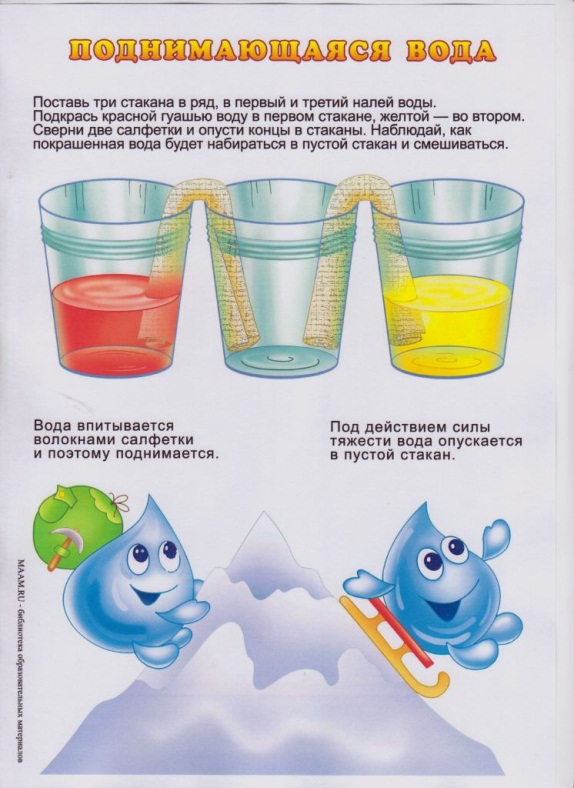 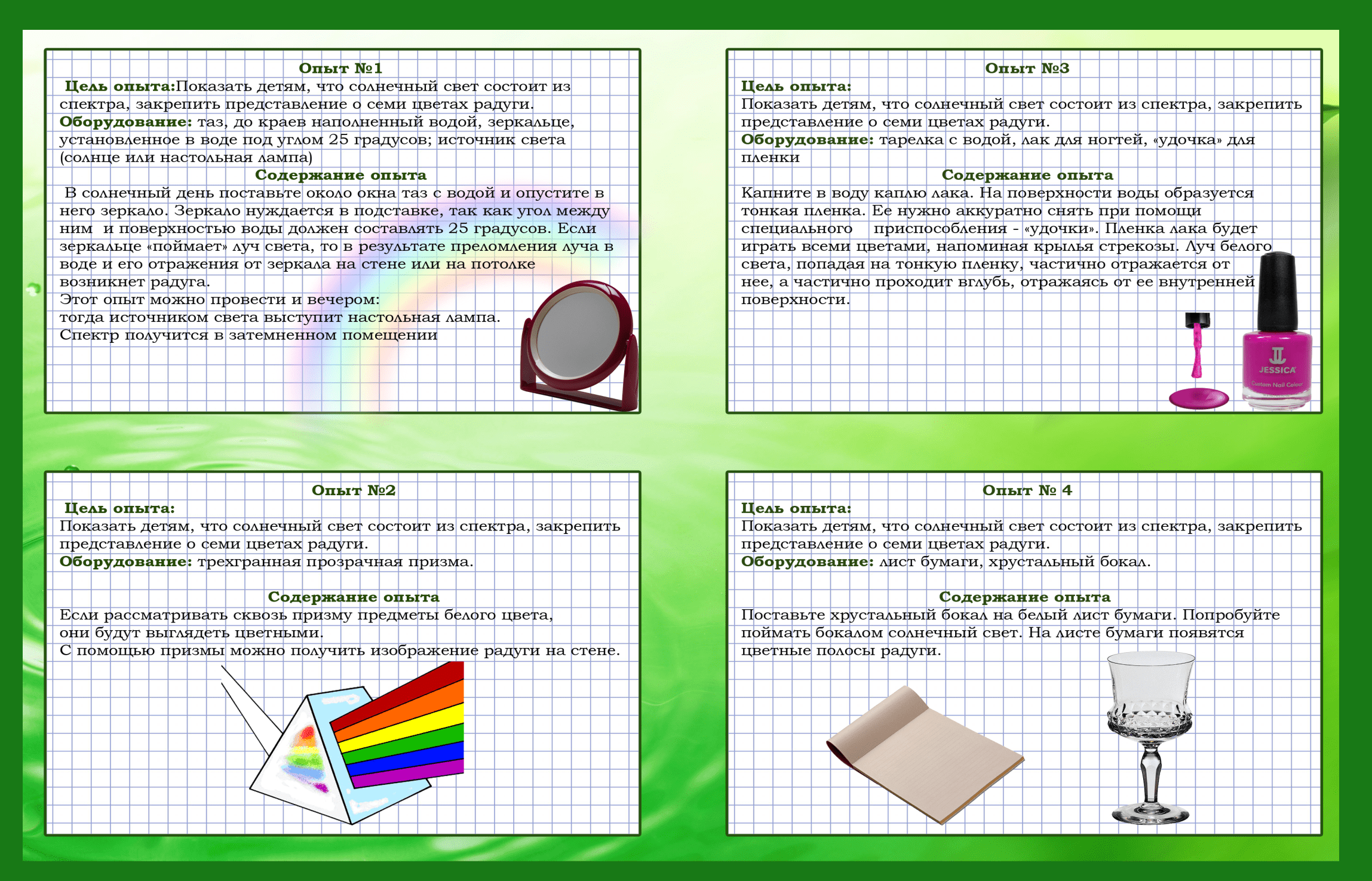 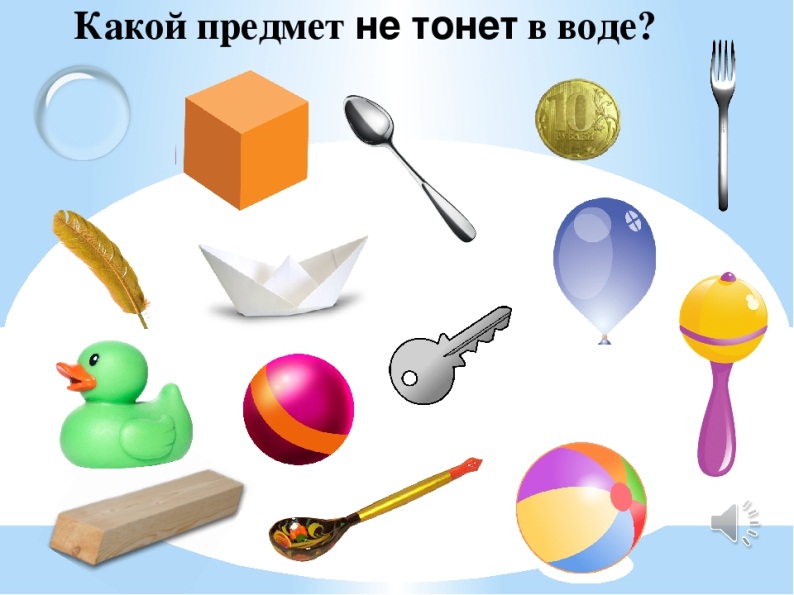 Сделайте вывод по каждому опыту.- Продуктивная деятельностьАппликацияТема: « Цветные ладошки» (фантазийные композиции)Программное содержание: Познакомить с возможностью создания образов, символов и эмблем на основе одинаковых элементов. Формировать умение вырезать изображение по сложному контуру (кисть руки). Вызвать интерес к собственной руке. Развивать воображение.Предложите ребенку обвести его ладонь на цветной бумаге и вырезать по контуру. Игра: На что похожа цветная ладошка?Предложите выполнить аппликацию по задумке ребенка или предложите другие образы.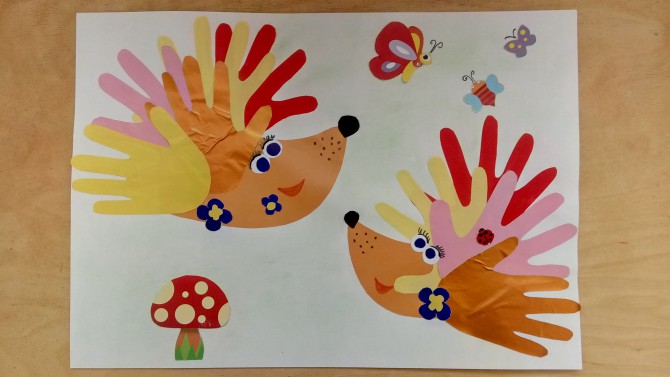 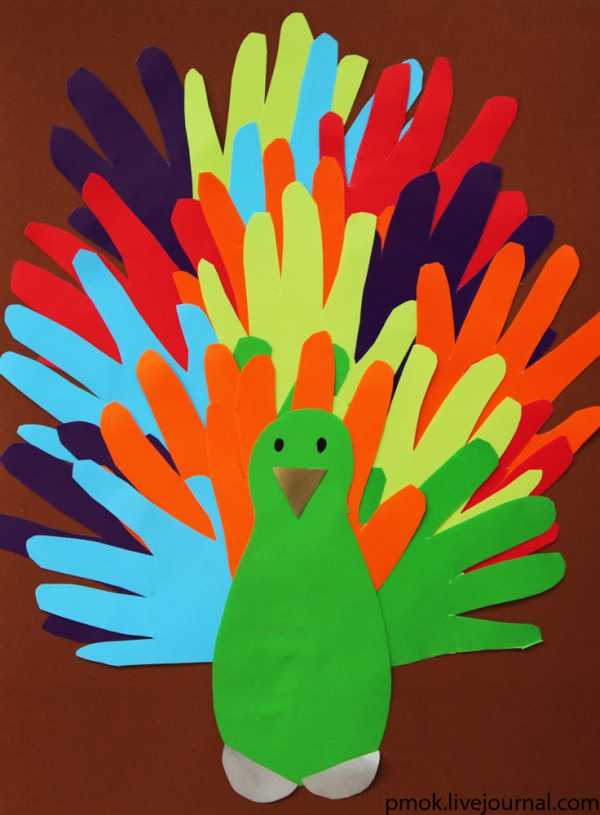 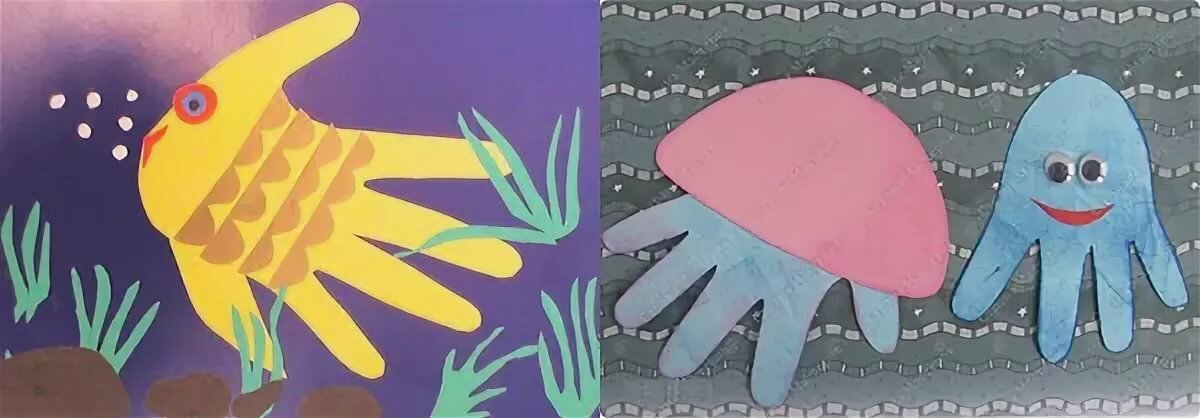 - Восприятие художественной литературыТема 36: Литературная итоговая викторина «Наши любимые книги»Программное содержание: закрепить знания о прочитанных литературных произведений, о жанровых особенностях сказки, рассказа стихотворения , произведениях малых фольклорных форм; формировать образность речи: умение понимать переносное значение пословиц, применять пословицы в соответствующей речевой ситуации.Игра: продолжи пословицу (инструкция для ребенка: я начну, а ты найди картинку и продолжи пословицу.)Вопрос ребенку: объясни, почему так говорят?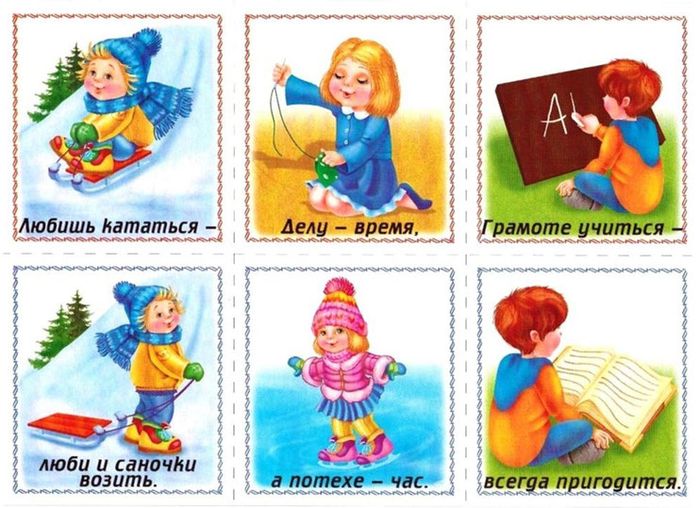 Викторина. Задайте ребенку вопросы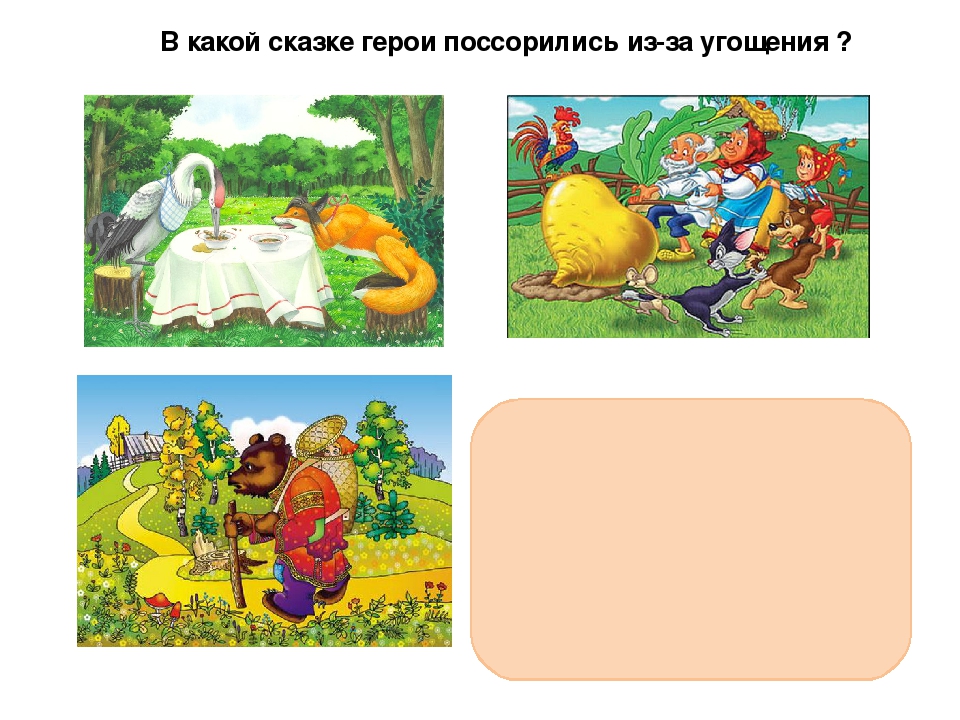 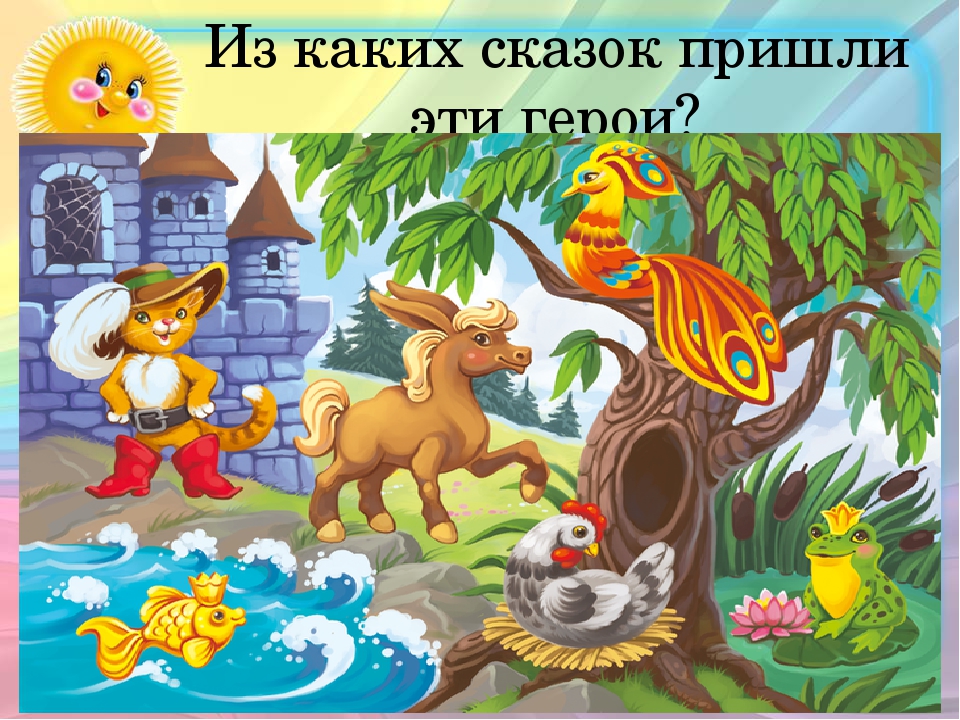 Коммуникативная деятельность (Связная речь)Составление сюжетного рассказа по набору игрушек Программное содержание: учить составлять сюжетный рассказ, выбирая для него соответствующих персонажей (игрушки); давать описание и характеристику персонажей, вводить в повествование диалог.Помогите ребенку составить сюжетный рассказ по схеме. Для его составления нам понадобятся все игрушки ребенка.Инструкция для ребенка: Я буду задавать вопросы, а ты находить ответ в своих игрушках. Например: кто? – медведь; на чем? – на автомобиле; когда? – утром; куда? – в магазин; что случилось?- кошелек забыл; кто помог? -  заяц; конец – купили торт.Повторите рассказ с начала, дополняя его описанием предметов, характера персонажей (веселый медведь, добрый заяц солнечное утро и тд)Зарисуйте схему рассказа простейшими символами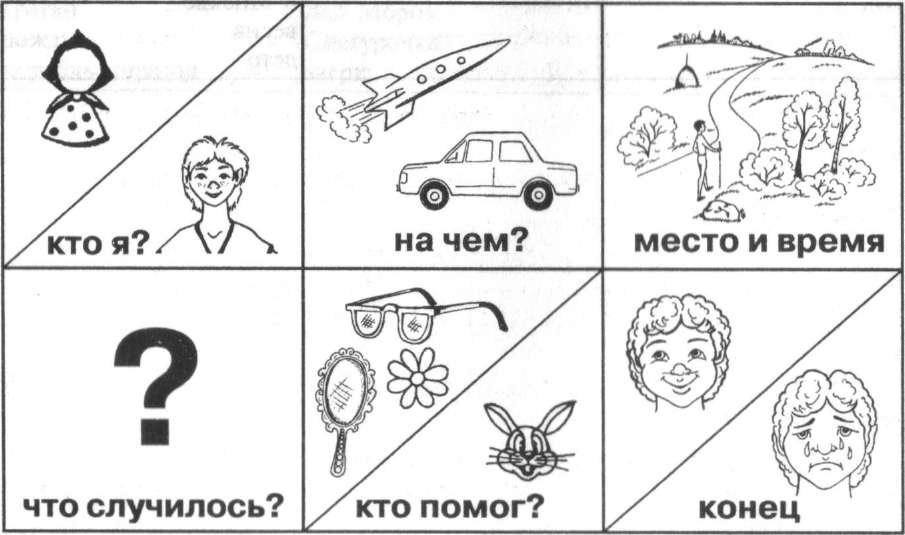 - Подготовка к обучению грамотеТема 36: «Различение на слух звуков [в], [ф]» Программное содержание: закрепить умение детей различать на слух звуки [в], [ф]; закреплять понятие «мягкие и твердые согласные»; продолжать упражнять в выделении первого и последнего звука в словах; упражнять в делении слов на слоги.Предложите ребенку, дать характеристику звукам В – Ф по схеме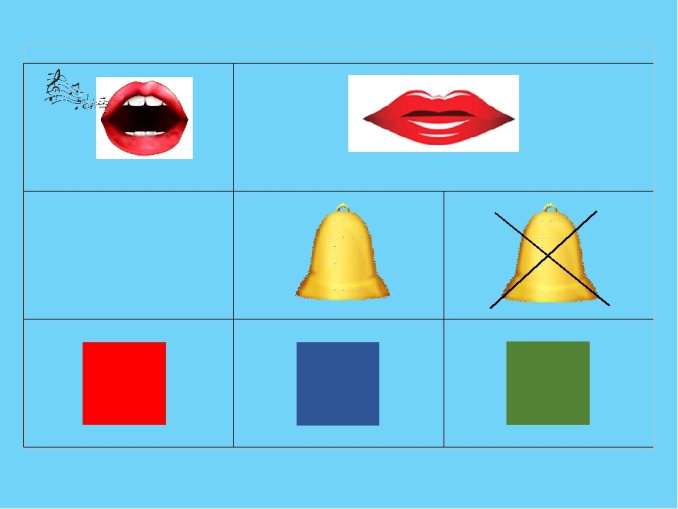 Игра: найди слова со звуком В, со звуком Ф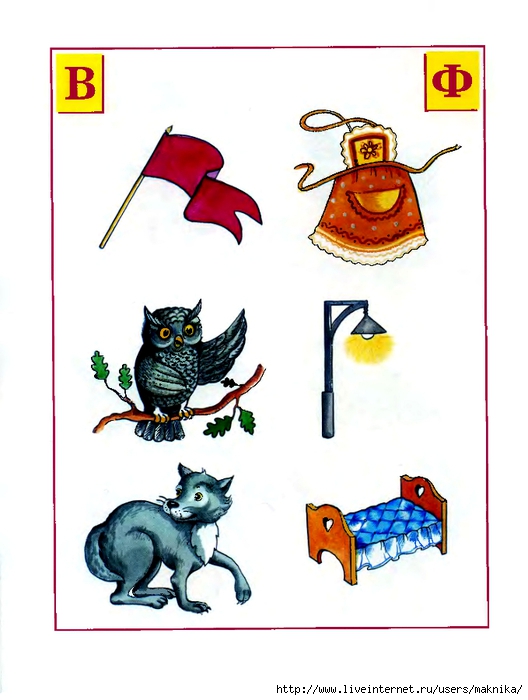 Игра: Найди слова со звуком Ф в начале и в конце слова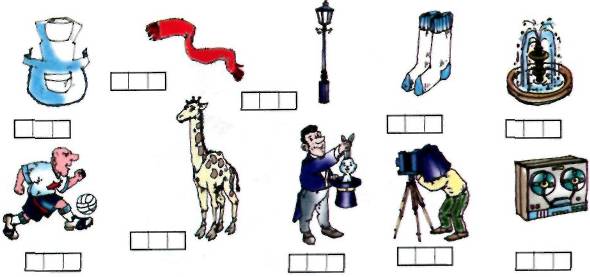 - Познавательная деятельность(математическое развитие)Тема 36: "Измерение жидких тел"Программное содержание: Развивать умение мыслить, рассуждать, самостоятельно формулировать вопросы и отвечать на них. Упражнять в умении измерять объем жидких тел с помощью условной мерки, упражнять в количественном и порядковом счёте, пространственной ориентировке, упорядочении палочек по длине.Игра: какой сосуд больше?Инструкция для ребенка: - Расположи сосуды в порядке их возрастания.Чтобы проверить, какой сосуд больше, нужно взять, например ложку и переливать ею воду в другой сосуд. Количество вылитых ложек воды посчитать и записать.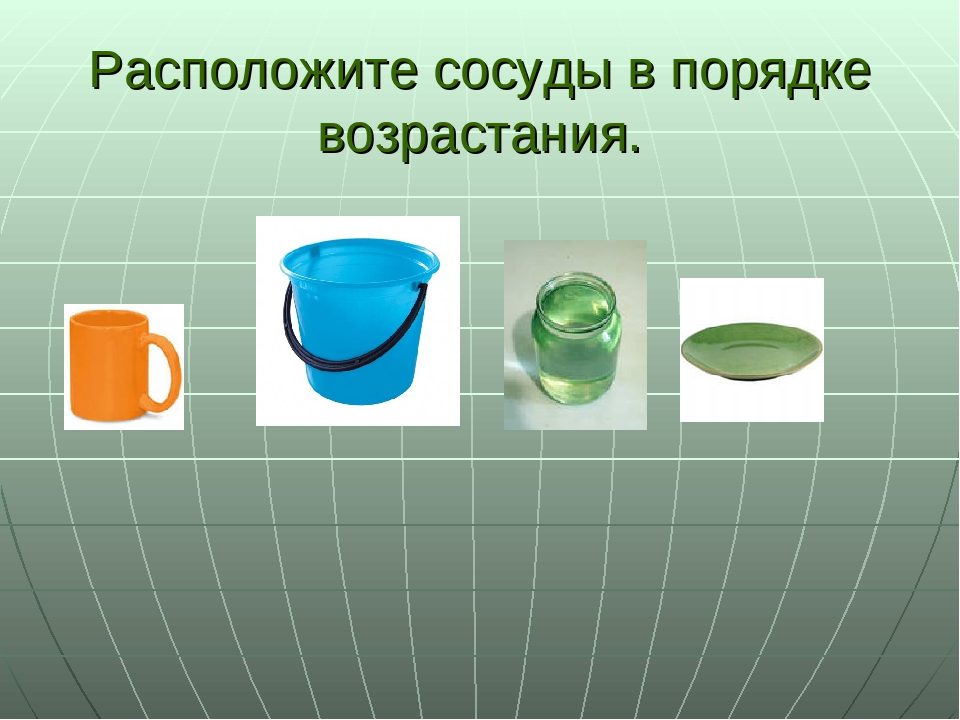 Сделайте вывод: самый большой сосуд……. И т.д.Игра: в каком кувшине больше воды?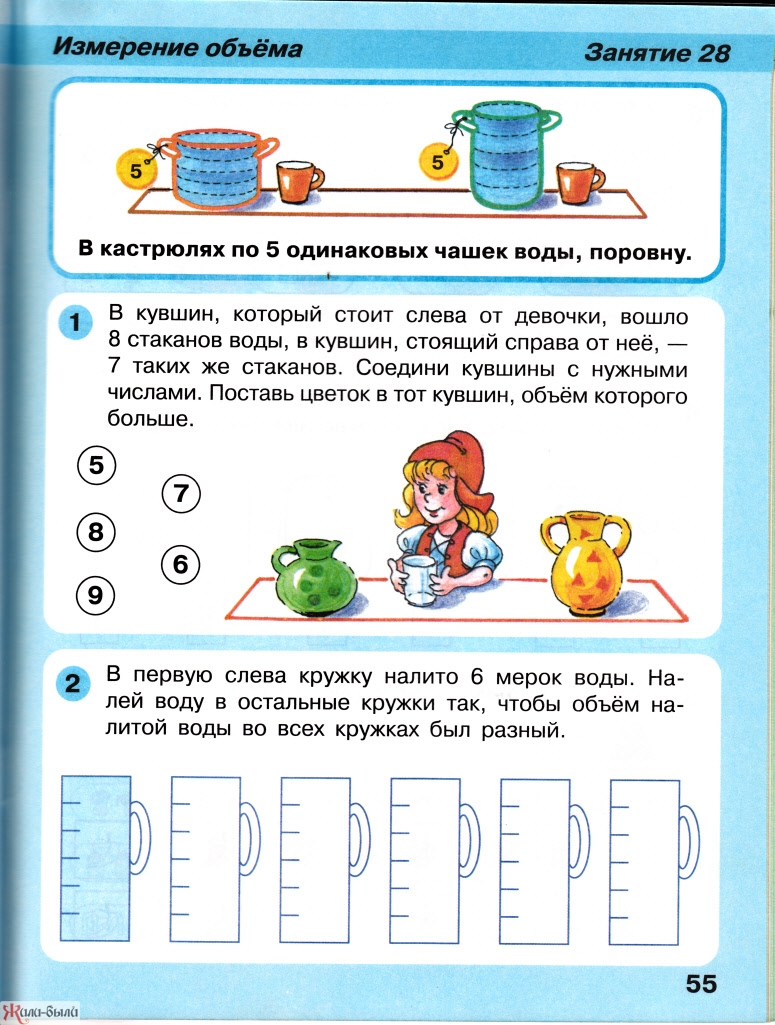 - Продуктивная деятельностьКонструированиеТема:  «Животные Севера» (коллективная работа - коллаж). Программное содержание: развивать умение детей вдвоем выполнять общую работу: договариваться о содержании работы, согласовывать величину фигурок, их размещение на общем листе в соответствии с выбранным сюжетом; продолжать учить детей передавать движения персонажей.Предложите ребенку путешествие на крайний север, где обитают северные дикие  животные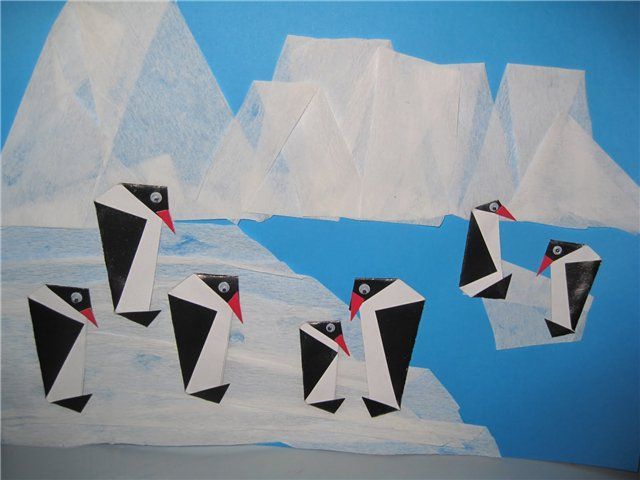 Выполните оригами «Пингвин»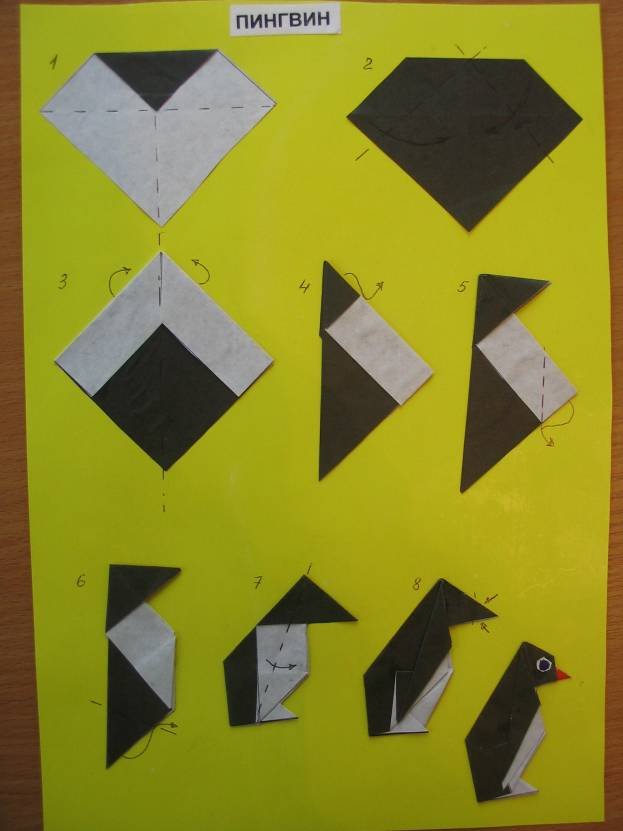 